BROŞÜRLERİMİZ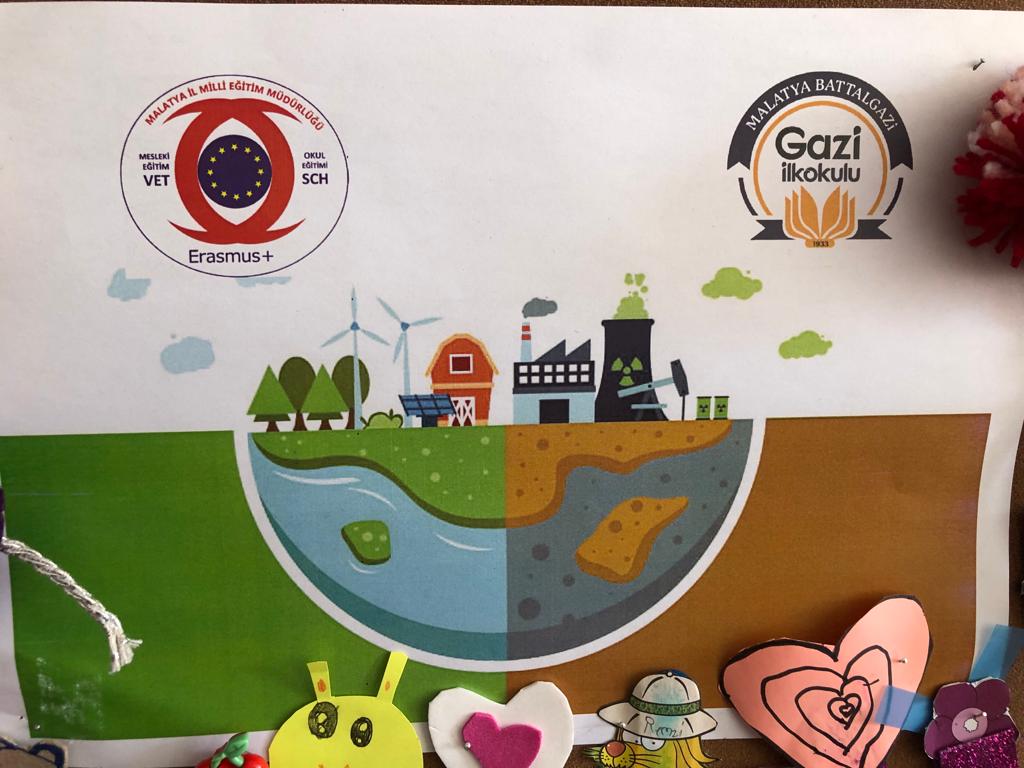 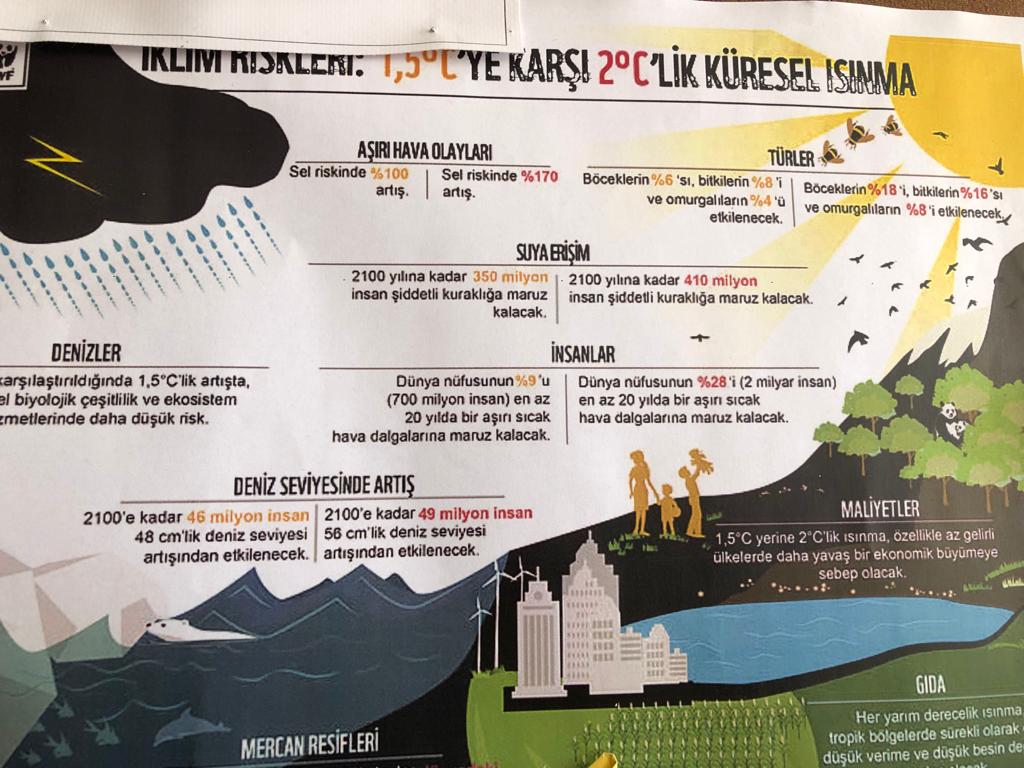 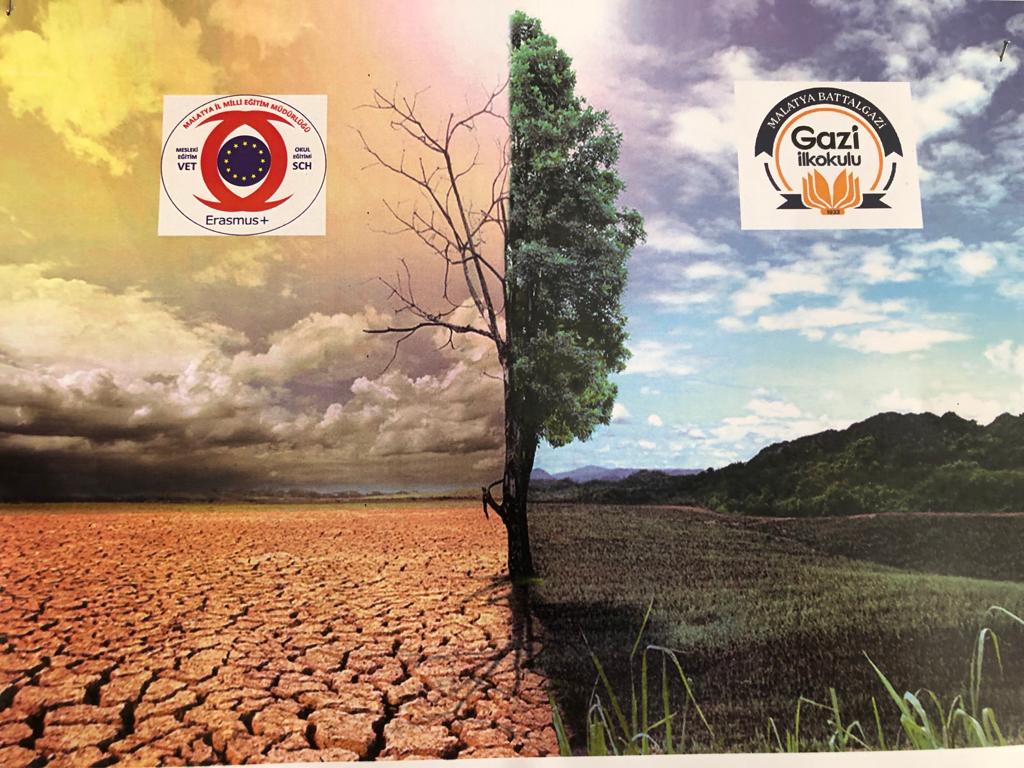 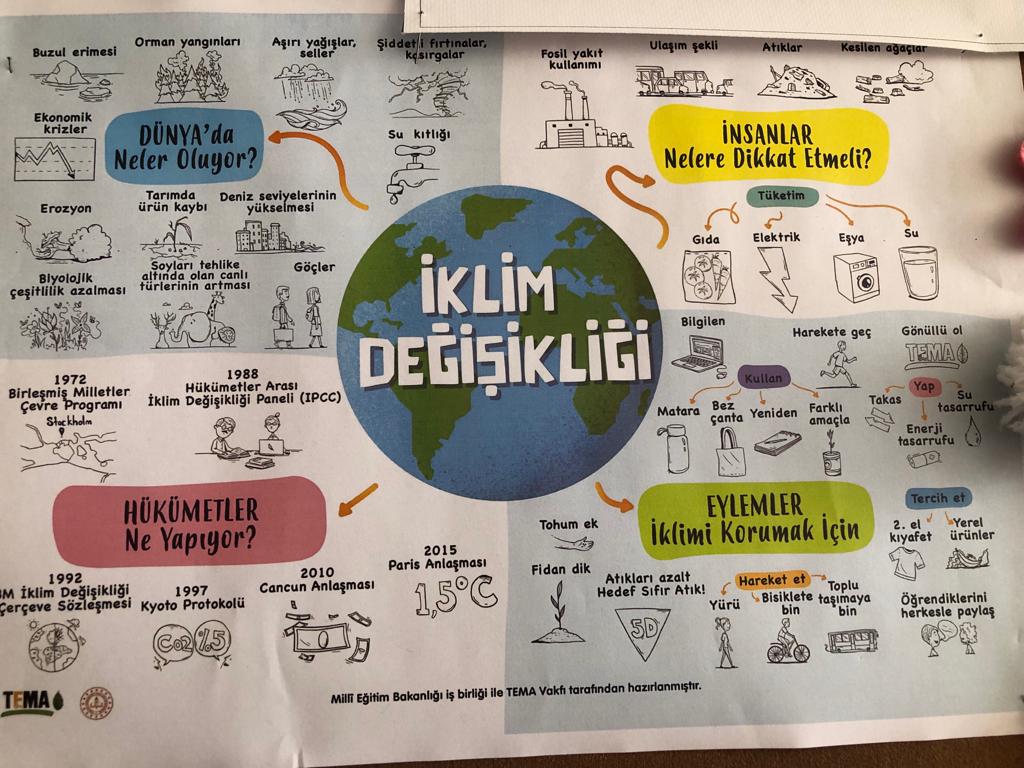 